            ROK II/ SEMESTR IV / STUDIA I STOPNIA                                       SEMESTR LETNI 2021/2022 / INSTYTUT HUMANISTYCZNO-ARTYSTYCZNY /  PROJEKTOWANIE GRAFICZNE                   Ćwiczenia Wykład              Projekt                 Specjalność dyplomowaPONIEDZIAŁEKPONIEDZIAŁEKWTOREKWTOREKWTOREKŚRODAŚRODACZWARTEKCZWARTEKPIĄTEKPIĄTEKTYDZIEŃ 1TYDZIEŃ 2TYDZIEŃ 1TYDZIEŃ 2TYDZIEŃ 2TYDZIEŃ 1TYDZIEŃ 2TYDZIEŃ 1TYDZIEŃ 2TYDZIEŃ 1TYDZIEŃ 28.15- 9.009.00- 9.459.45-10.3010.30-11.15PROJEKTOWANIE DLA INTERNETUDr E. Cieszyńskas. 4.6PROJEKTOWANIE DLA INTERNETUDr E. Cieszyńskas. 4.611.15-12.00PROJEKTOWANIE DLA INTERNETUDr E. Cieszyńskas. 4.6PROJEKTOWANIE DLA INTERNETUDr E. Cieszyńskas. 4.612.00-12.45SZTUKA WSPÓŁCZESNADr M. Trojanowskas. 3.20 BSZTUKA WSPÓŁCZESNADr M. Trojanowskas. 3.20 BINFORMACJA I IDENTYFIKACJA WIZUALNADr hab. W. Grzegorczyks. 4.6INFORMACJA I IDENTYFIKACJA WIZUALNADr hab. W. Grzegorczyks. 4.612.45-13.30SZTUKA WSPÓŁCZESNADr M. Trojanowskas. 3.20 BSZTUKA WSPÓŁCZESNADr M. Trojanowskas. 3.20 BREKLAMA ZEWNĘTRZNADr E. Cieszyńskas. 4.6REKLAMA ZEWNĘTRZNADr E. Cieszyńskas. 4.6REKLAMA ZEWNĘTRZNADr E. Cieszyńskas. 4.6INFORMACJA I IDENTYFIKACJA WIZUALNADr hab. W. Grzegorczyks. 4.6INFORMACJA I IDENTYFIKACJA WIZUALNADr hab. W. Grzegorczyks. 4.613.30-14.15PROJEKTOWANIE 3DDr inż. P. Kisiels. 3.20 APROJEKTOWANIE 3DDr inż. P. Kisiels. 3.20 AREKLAMA ZEWNĘTRZNADr E. Cieszyńskas. 4.6REKLAMA ZEWNĘTRZNADr E. Cieszyńskas. 4.6REKLAMA ZEWNĘTRZNADr E. Cieszyńskas. 4.6EDYTORSTWOProf. T Nuckowskis. 3.20 AEDYTORSTWOProf. T Nuckowskis. 3.20 A14.15-15.00PROJEKTOWANIE 3DDr inż. P. Kisiels. 3.20 APROJEKTOWANIE 3DDr inż. P. Kisiels. 3.20 AREKLAMA ZEWNĘTRZNADr E. Cieszyńskas. 4.6REKLAMA ZEWNĘTRZNADr E. Cieszyńskas. 4.6REKLAMA ZEWNĘTRZNADr E. Cieszyńskas. 4.6EDYTORSTWOProf. T Nuckowskis. 3.20 AEDYTORSTWOProf. T Nuckowskis. 3.20 A15.00-15.45PROJEKTOWANIE 3DDr inż. P. Kisiels. 3.20 APROJEKTOWANIE 3DDr inż. P. Kisiels. 3.20 AJĘZYK ANGIELSKI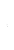 Kolegium Wschodnie15.00-16.30, gr. I, s.3.1116.40-18.10, gr. 2, s. 3.1118.20-19.50, gr 3, s. 3.11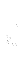 Kolegium Techniczne15.00-16.30, gr. 5, s.2.2416.40-18.10, gr. 6, s. 2.2418.20-19.50, gr. 4, s. 2.24JĘZYK ANGIELSKIKolegium Wschodnie15.00-16.30, gr. I, s.3.1116.40-18.10, gr. 2, s. 3.1118.20-19.50, gr 3, s. 3.11Kolegium Techniczne15.00-16.30, gr. 5, s.2.2416.40-18.10, gr. 6, s. 2.2418.20-19.50, gr. 4, s. 2.24JĘZYK ANGIELSKIKolegium Wschodnie15.00-16.30, gr. I, s.3.1116.40-18.10, gr. 2, s. 3.1118.20-19.50, gr 3, s. 3.11Kolegium Techniczne15.00-16.30, gr. 5, s.2.2416.40-18.10, gr. 6, s. 2.2418.20-19.50, gr. 4, s. 2.24RYSUNEKDr A. Kałamarz-Kuczs. 4.8RYSUNEKDr A. Kałamarz-Kuczs. 4.815.45-16.30FOTOGRAFIAMgr. M. Michalskis. 4.5FOTOGRAFIAMgr. M. Michalskis. 4.5JĘZYK ANGIELSKIKolegium Wschodnie15.00-16.30, gr. I, s.3.1116.40-18.10, gr. 2, s. 3.1118.20-19.50, gr 3, s. 3.11Kolegium Techniczne15.00-16.30, gr. 5, s.2.2416.40-18.10, gr. 6, s. 2.2418.20-19.50, gr. 4, s. 2.24JĘZYK ANGIELSKIKolegium Wschodnie15.00-16.30, gr. I, s.3.1116.40-18.10, gr. 2, s. 3.1118.20-19.50, gr 3, s. 3.11Kolegium Techniczne15.00-16.30, gr. 5, s.2.2416.40-18.10, gr. 6, s. 2.2418.20-19.50, gr. 4, s. 2.24JĘZYK ANGIELSKIKolegium Wschodnie15.00-16.30, gr. I, s.3.1116.40-18.10, gr. 2, s. 3.1118.20-19.50, gr 3, s. 3.11Kolegium Techniczne15.00-16.30, gr. 5, s.2.2416.40-18.10, gr. 6, s. 2.2418.20-19.50, gr. 4, s. 2.24RYSUNEKDr A. Kałamarz-Kuczs. 4.8RYSUNEKDr A. Kałamarz-Kuczs. 4.816.30-17.15FOTOGRAFIAMgr. M. Michalskis. 4.5FOTOGRAFIAMgr. M. Michalskis. 4.5JĘZYK ANGIELSKIKolegium Wschodnie15.00-16.30, gr. I, s.3.1116.40-18.10, gr. 2, s. 3.1118.20-19.50, gr 3, s. 3.11Kolegium Techniczne15.00-16.30, gr. 5, s.2.2416.40-18.10, gr. 6, s. 2.2418.20-19.50, gr. 4, s. 2.24JĘZYK ANGIELSKIKolegium Wschodnie15.00-16.30, gr. I, s.3.1116.40-18.10, gr. 2, s. 3.1118.20-19.50, gr 3, s. 3.11Kolegium Techniczne15.00-16.30, gr. 5, s.2.2416.40-18.10, gr. 6, s. 2.2418.20-19.50, gr. 4, s. 2.24JĘZYK ANGIELSKIKolegium Wschodnie15.00-16.30, gr. I, s.3.1116.40-18.10, gr. 2, s. 3.1118.20-19.50, gr 3, s. 3.11Kolegium Techniczne15.00-16.30, gr. 5, s.2.2416.40-18.10, gr. 6, s. 2.2418.20-19.50, gr. 4, s. 2.2417.15-18.00FOTOGRAFIAMgr. M. Michalskis. 4.5FOTOGRAFIAMgr. M. Michalskis. 4.5JĘZYK ANGIELSKIKolegium Wschodnie15.00-16.30, gr. I, s.3.1116.40-18.10, gr. 2, s. 3.1118.20-19.50, gr 3, s. 3.11Kolegium Techniczne15.00-16.30, gr. 5, s.2.2416.40-18.10, gr. 6, s. 2.2418.20-19.50, gr. 4, s. 2.24JĘZYK ANGIELSKIKolegium Wschodnie15.00-16.30, gr. I, s.3.1116.40-18.10, gr. 2, s. 3.1118.20-19.50, gr 3, s. 3.11Kolegium Techniczne15.00-16.30, gr. 5, s.2.2416.40-18.10, gr. 6, s. 2.2418.20-19.50, gr. 4, s. 2.24JĘZYK ANGIELSKIKolegium Wschodnie15.00-16.30, gr. I, s.3.1116.40-18.10, gr. 2, s. 3.1118.20-19.50, gr 3, s. 3.11Kolegium Techniczne15.00-16.30, gr. 5, s.2.2416.40-18.10, gr. 6, s. 2.2418.20-19.50, gr. 4, s. 2.2418.00-18.45JĘZYK ANGIELSKIKolegium Wschodnie15.00-16.30, gr. I, s.3.1116.40-18.10, gr. 2, s. 3.1118.20-19.50, gr 3, s. 3.11Kolegium Techniczne15.00-16.30, gr. 5, s.2.2416.40-18.10, gr. 6, s. 2.2418.20-19.50, gr. 4, s. 2.24JĘZYK ANGIELSKIKolegium Wschodnie15.00-16.30, gr. I, s.3.1116.40-18.10, gr. 2, s. 3.1118.20-19.50, gr 3, s. 3.11Kolegium Techniczne15.00-16.30, gr. 5, s.2.2416.40-18.10, gr. 6, s. 2.2418.20-19.50, gr. 4, s. 2.24JĘZYK ANGIELSKIKolegium Wschodnie15.00-16.30, gr. I, s.3.1116.40-18.10, gr. 2, s. 3.1118.20-19.50, gr 3, s. 3.11Kolegium Techniczne15.00-16.30, gr. 5, s.2.2416.40-18.10, gr. 6, s. 2.2418.20-19.50, gr. 4, s. 2.2418.45-19.30JĘZYK ANGIELSKIKolegium Wschodnie15.00-16.30, gr. I, s.3.1116.40-18.10, gr. 2, s. 3.1118.20-19.50, gr 3, s. 3.11Kolegium Techniczne15.00-16.30, gr. 5, s.2.2416.40-18.10, gr. 6, s. 2.2418.20-19.50, gr. 4, s. 2.24JĘZYK ANGIELSKIKolegium Wschodnie15.00-16.30, gr. I, s.3.1116.40-18.10, gr. 2, s. 3.1118.20-19.50, gr 3, s. 3.11Kolegium Techniczne15.00-16.30, gr. 5, s.2.2416.40-18.10, gr. 6, s. 2.2418.20-19.50, gr. 4, s. 2.24JĘZYK ANGIELSKIKolegium Wschodnie15.00-16.30, gr. I, s.3.1116.40-18.10, gr. 2, s. 3.1118.20-19.50, gr 3, s. 3.11Kolegium Techniczne15.00-16.30, gr. 5, s.2.2416.40-18.10, gr. 6, s. 2.2418.20-19.50, gr. 4, s. 2.2419.30-20.15JĘZYK ANGIELSKIKolegium Wschodnie15.00-16.30, gr. I, s.3.1116.40-18.10, gr. 2, s. 3.1118.20-19.50, gr 3, s. 3.11Kolegium Techniczne15.00-16.30, gr. 5, s.2.2416.40-18.10, gr. 6, s. 2.2418.20-19.50, gr. 4, s. 2.24JĘZYK ANGIELSKIKolegium Wschodnie15.00-16.30, gr. I, s.3.1116.40-18.10, gr. 2, s. 3.1118.20-19.50, gr 3, s. 3.11Kolegium Techniczne15.00-16.30, gr. 5, s.2.2416.40-18.10, gr. 6, s. 2.2418.20-19.50, gr. 4, s. 2.24JĘZYK ANGIELSKIKolegium Wschodnie15.00-16.30, gr. I, s.3.1116.40-18.10, gr. 2, s. 3.1118.20-19.50, gr 3, s. 3.11Kolegium Techniczne15.00-16.30, gr. 5, s.2.2416.40-18.10, gr. 6, s. 2.2418.20-19.50, gr. 4, s. 2.2419.30-20.15